INDICAÇÃO Nº 1241/2016Sugere ao Poder Executivo Municipal que proceda com operação Tapa Buracos na Rua João Pessoa, extensão dos nº 752 ao 804, no bairro Planalto do Sol.Excelentíssimo Senhor Prefeito Municipal, Nos termos do Art. 108 do Regimento Interno desta Casa de Leis, dirijo-me a Vossa Excelência que proceda com operação Tapa Buracos na Rua João Pessoa, extensão dos nº 752 ao 804, no bairro Planalto do Sol , em nosso Município.Justificativa:Conforme solicitação de munícipes e em visita realizada “in loco”, por este Vereador, pôde constatar o estado da rua com buracos fato este que prejudica as condições de tráfego.                  Plenário “Dr. Tancredo Neves”, em 19 de Fevereiro de 2.016.                                                  FELIPE SANCHES                                          -Vereador / Vice Presidente-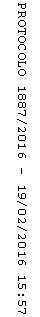 